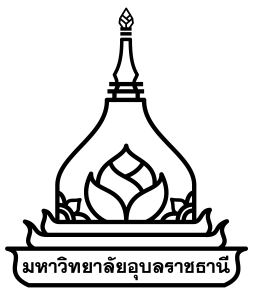 แบบฟอร์มขอขยายเวลาบันทึกและอนุมัติ
รายละเอียดของรายวิชาหรือรายงานผลการดำเนินงานของรายวิชาขอขยายเวลาบันทึกและอนุมัติ ประจำภาคการศึกษา ................. ปีการศึกษา ......... รายละเอียดของรายวิชา รายงานผลการดำเนินงานของรายวิชา1. ชื่อรายวิชาและอาจารย์ผู้รับผิดชอบรายวิชาที่ขอขยายเวลาบันทึกและอนุมัติรายละเอียดของรายวิชาหรือรายงานผลการดำเนินงานของรายวิชาคำชี้แจง สามารถระบุรายชื่อวิชาได้มากกว่า 1 รายวิชา หากอยู่ในหลักสูตรเดียวกัน2. รายวิชาข้างต้นสังกัดหลักสูตร……………..……………สาขาวิชา.................................หลักสูตรใหม่/หลักสูตรปรับปรุง พ.ศ. ...............3. รายชื่ออาจารย์ผู้รับผิดชอบหลักสูตร 1) ……………………………………………………………………………………………..2) ……………………………………………………………………………………………..3) ……………………………………………………………………………………………..4) ……………………………………………………………………………………………..5) ……………………………………………………………………………………………..4. ระบบการกำกับติดตามการบันทึกและอนุมัติรายละเอียดของรายวิชาหรือรายงานผลการดำเนินงานของรายวิชาที่ดำเนินการโดยหลักสูตร  คำชี้แจง โปรดระบุขั้นตอนการทำงาน ผู้รับผิดชอบ และระยะเวลาการดำเนินการเพื่อให้การบันทึกและอนุมัติเอกสารต่าง ๆ เป็นไปตามกำหนดการบันทึกและอนุมัติปกติ………………………………………………………………………………………………………………………………………………………………………………………………………………………………………………………………………………………………………………………………………………………………………………………………………………………………………………………………………………5. เหตุผลของการที่หลักสูตรไม่สามารถกำกับติดตามให้เป็นไปตามขั้นตอนที่กำหนดไว้คำชี้แจง สามารถอธิบายแยกเหตุผล หากสาเหตุของแต่ละรายวิชานั้นแตกต่างกัน………………………………………………………………………………………………………………………………………………………………………………………………………………………………………………………………………………………………………………………………………………………………………………………………………………………………………………………………………………6. แนวทางการปรับปรุง/แก้ไขกระบวนการเพื่อให้การบันทึกและอนุมัติรายละเอียดของรายวิชาหรือรายงาน
ผลการดำเนินงานของรายวิชาในครั้งต่อไปเป็นไปตามกำหนดเวลา คำชี้แจง สามารถอธิบายแยกแนวทางการแก้ไข หากสาเหตุที่ไม่สามารถดำเนินการได้ตามกำหนดแตกต่างกัน…………………………………………………………………………………………………………………………………………………………………………………………………………………………………………………………………………………………………………………………………………………………………………………………………………………………………………………………………………………………….……………………………………………     (………………………………..……………………..)   อาจารย์ผู้รับผิดชอบหลักสูตร ท่านที่ 1วันที่ .......................................................…………………….………………..…………………    (…..……………………………..…………………..)   อาจารย์ผู้รับผิดชอบหลักสูตร ท่านที่ 2วันที่ .......................................................…………………….……………..……………………    (…..…………………………………..……………..)   อาจารย์ผู้รับผิดชอบหลักสูตร ท่านที่ 3วันที่ .......................................................เห็นชอบให้หลักสูตรดำเนินการปรับปรุงกระบวนการตามที่เสนอ…………………….……………..……………………    (…..…………………………………..……………..)   คณบดี....................................................วันที่ .......................................................ที่รหัสรายวิชาชื่อรายวิชาหน่วยกิต
x(x-x-x)อาจารย์ผู้รับผิดชอบรายวิชา